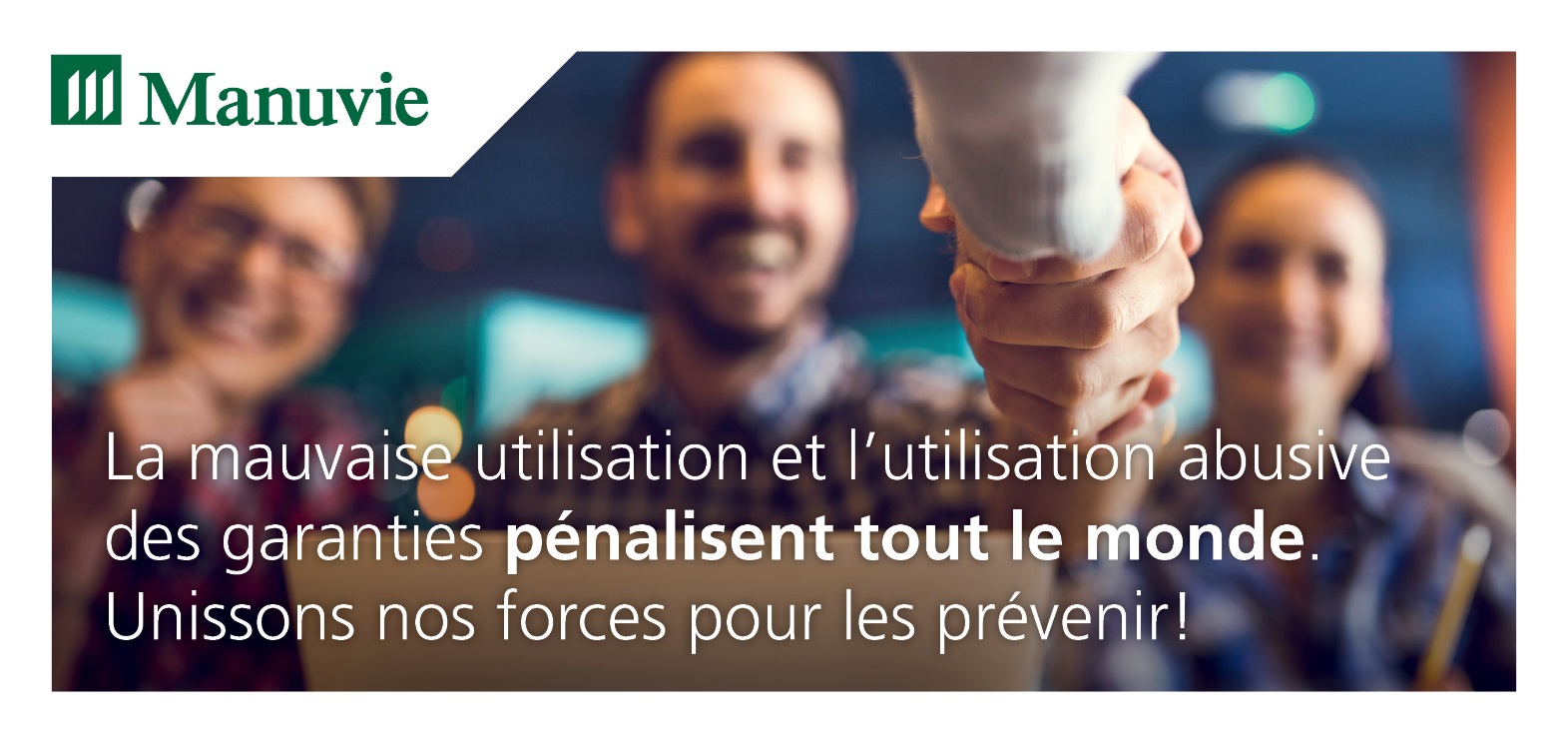 Avez-vous déjà entendu l’expression « aidez-nous à vous aider »? C’est ce que nous vous demandons. Aidez-nous à empêcher la mauvaise utilisation et l’utilisation abusive des régimes d’assurance collective et nous vous aiderons à tirer le meilleur parti possible de votre régime.Malheureusement, des cas de mauvaise utilisation et d’utilisation abusive des régimes d’assurance collective se produisent; tant des fournisseurs de services que des employés en sont à l’origine. Cela est interdit par la loi. Chacun de ces cas augmente les coûts pour les employeurs et compromet vos garanties. Que pouvez-vous faire?Soyez honnête lorsque vous présentez vos demandes de règlement. Cela nous aidera à traiter vos demandes rapidement et à vous rembourser.Ce que nous ferons Nous vous aiderons à comprendre le fonctionnement de votre régime et la façon de l’utiliser, et nous simplifierons les choses pour vous. Vous pouvez apporter des changements positifs! Découvrez comment à manuvie.ca/protegez